Simetrija likova i tijelaNaučit ćemo: simetrija, zrcaljenje, os simetrijeUvod: pročitati tekst iz udžbenika, strana 73-75. Za one koji nemaju udžbenik skenirala sam stranice iz udžbenika koje možete pronaći ispod teksta.Pronađi primjere simetrije u svom domu i podijeli ih s nama u Teamsu.Ukoliko nemaš, molim te da si skineš aplikaciju esfera na Trgovini Play (Playstore). Skeniranjem kodova iz udžbenika možeš naći dodatne sadržaje vezane uz temu koju obrađujemo. Pročitati sve o tehnici frotaža na stranici 72. Istraži tehniku frotaža na predmetima u tvojoj okolini. Potraži neobične površine i podijeli ih s nama u Teamsu.Zanimljive primjere frotaža možete pronaći na sljedećim poveznicama: https://www.youtube.com/watch?v=vzSS1YjzuDA&t=85shttps://www.youtube.com/watch?v=fW47i-tlgk4Zadatak: Tehnikom frotaža, koristeći se olovkom ili pastelom, načini portret. Portret je umjetnički prikaz ljudske glave. Tijekom povijesti ljudski portret je bio ne samo jedan od prvih, nego najvećim dijelom i jedan od najvažnijih likovnih motiva u umjetnosti. Portret može biti tvoj vlastiti (autoportret) ili portret nekog od tvojih ukućana. Primjeri portreta se nalaze i na stranici 75 u udžbeniku. Za one koji žele znati više, na sljedećoj poveznici nalazi se emisija posvećena portretu:https://skolski.hrt.hr/emisije/391/portretBonus zadatak: načini kompoziciju u tehnici frotaža s motivom po vlastitoj želji!Radove fotografirati i poslati na mail adresu: ljubica.cubrilovic@skole.hrili u Teams ako je to moguće.Rok: do 15.4.2020. do 12 sati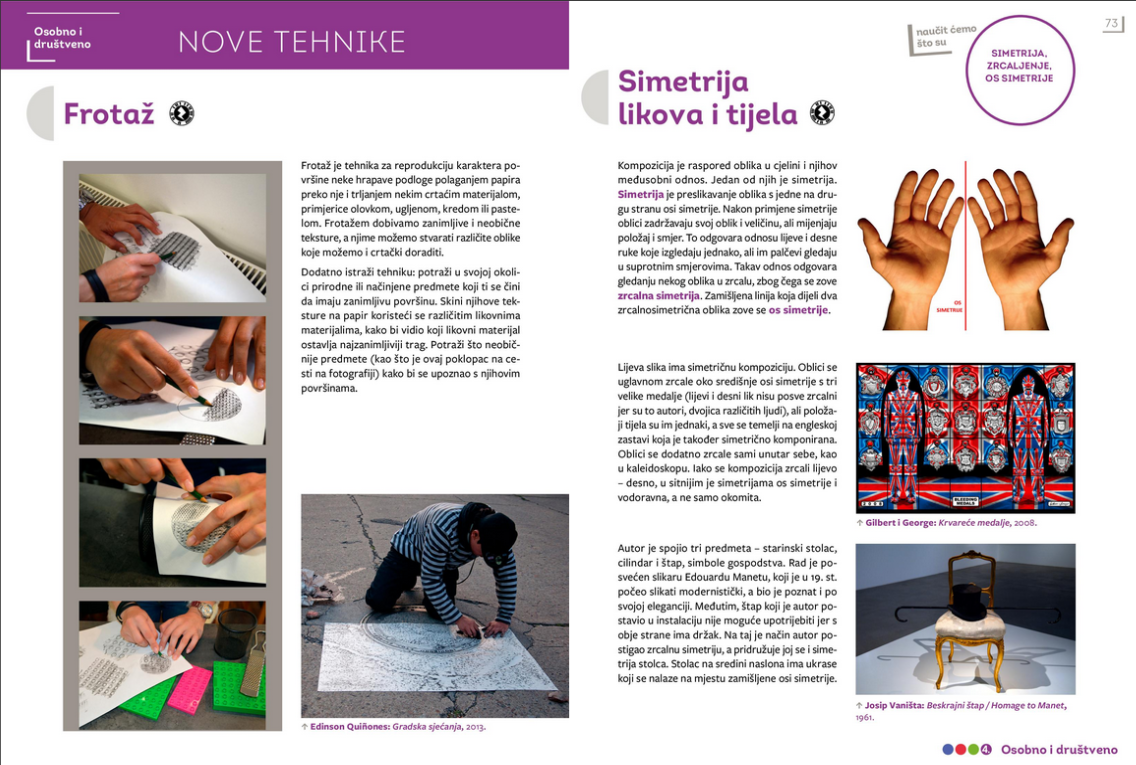 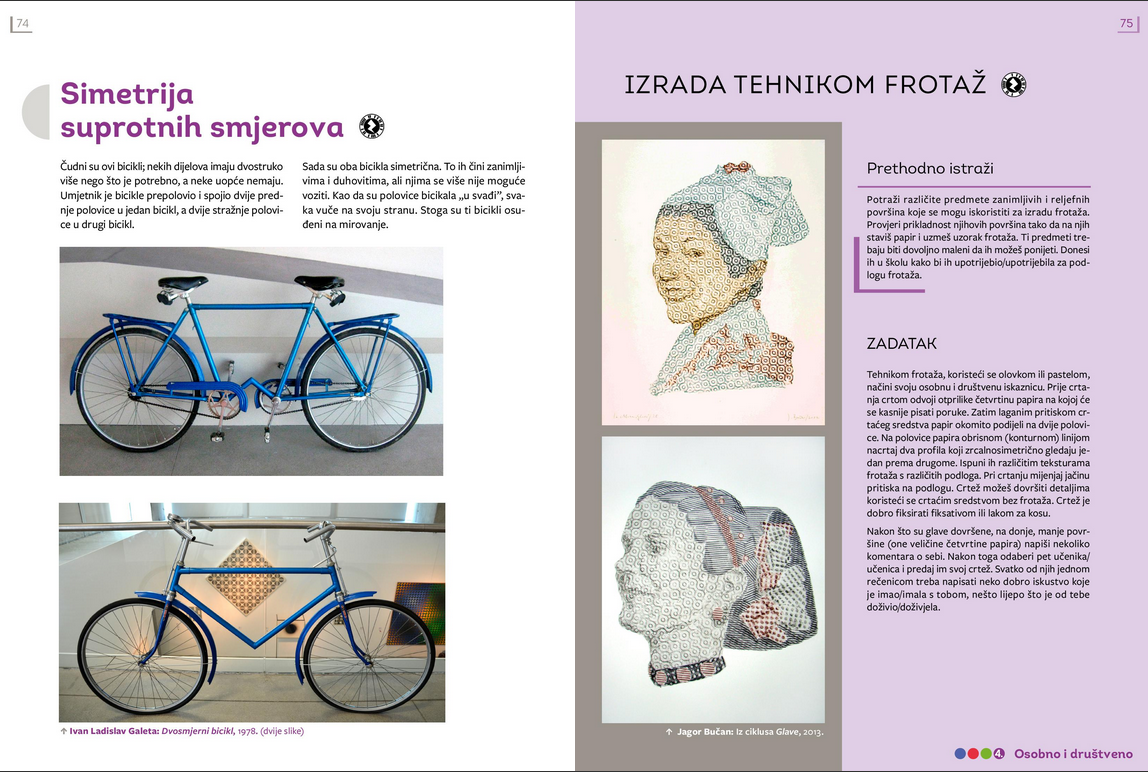 